TO:	ALL MEMBERS OF ASHURST PARISH COUNCILCouncillors are respectfully summoned to attend the Meeting of Ashurst Parish Council on Wednesday 12th July 2023 at 6.30pm at Ashurst Village Hall for the transaction of the business on the Agenda below. 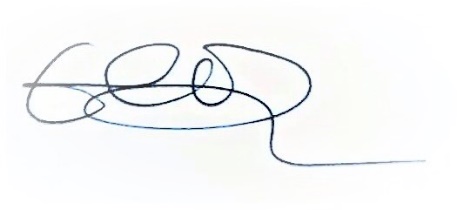 Emily SimpsonClerk to the Council5th July 2023AGENDA Attendance and Apologies for Absence To accept apologies for absence To Receive Declarations of Interest, Notification of Changes to Members’ Interests and consider any requests for a dispensation To receive any declarations of interests from Members in respect to items on the agenda.Public Session (members of the public may speak for up to 5 minutes at the discretion of the Chair about items on the agenda). Approval of the Minutes of the Meeting of the Parish Council held on 10th May 2023 *To review and approve.District Councillor ReportsTo receive any reports.HALC UpdateTo receive an update on the latest HALC meeting.Planning Applications *Honeybridge Farm Honeybridge Lane Ashurst West Sussex BN44 3AW Case No: DC/23/1172 Proposal: Application to confirm the continuous use of building for (C3) purposes for a period in excess of ten years (Lawful Development Certificate - Existing) Planning Decisions from HDCTo receive decisions on planning applications from Horsham District Council.Application Number: DC/23/0610 Site: Honeybridge Farm Honeybridge Lane Ashurst West Sussex BN44 3AW Description: Application to confirm the existing siting of a static caravan within residential garden to provide ancillary accommodation for a period in excess of ten years (Lawful Development Certificate Existing). Decision: Withdrawn Application Date of Decision: 09/06/2023 Application Number: DC/23/0644 Site: Doves Farm Spithandle Lane Wiston West Sussex BN44 3DY Description: Replacement of existing garage with a new garage. Decision: Application Permitted Date of Decision: 08/06/2023Planning Appeals LodgedRef No: DC/21/1068 Site Address: Small Piece of Woodland Known as Furlong Shaw. Situated Approximately 200M North of 1 Merrion Cottages RH13 8EH Description: A single shepherds hut rented out for holiday use and an associated kitchen and bathroom. (Lawful Development Certificate - Existing). Officers Recommendation: Split Decision Decision Level: Delegated Decision HDC Decision: Split Decision Date Appeal Lodged: 12/06/2023Payments and bank reconciliation *Review schedule of payments, expenditure and bank reconciliation since the last meeting (10th May). Recreation GroundTo receive a report on the Recreation Ground Trust’s income and expenditure since the last meeting (10th May)*To discuss the 2023/4 contract and Ts & Cs for Ashurst Football Club.  Update on potassium phosphite solution to oak tree located at the corner of car park, adjacent to main road.To receive an update on the rebuild/replacement of the John Eaton Hut.Update on Speedwatch, Speed Restrictions at Bines GreenTo receive an update on Speedwatch and discussions with Sussex Safer Roads Partnership.To discuss the Council’s consultation in response to West Grinstead Parish Council’s proposal of extending the 40mph speed limit along Bines Road.CorrespondenceTo discuss a letter regarding parked cars near the schoolDate of next meeting*Documents have been sent to councillors with the Agenda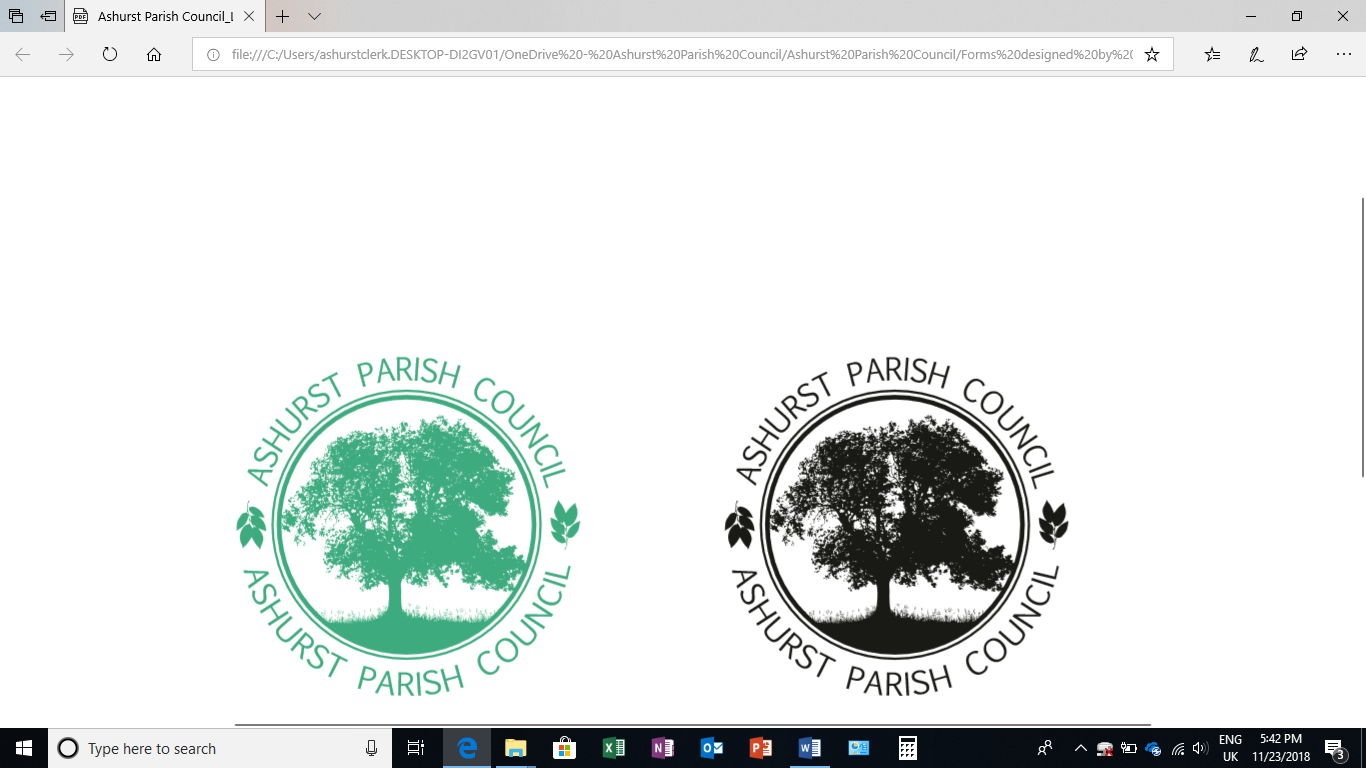 Clerk to the Council:  Emily SimpsonTel:  07881714526   e-mail: ashurstclerk@outlook.com